		The City School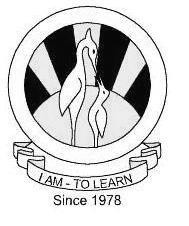 NNBCComprehensive Worksheet JUNE 2018HISTORYClass 7 – Summer Vacations 	 declared himself the representative of God on earth.Badshahi mosque was built by 	.Nur Jehan shared the interests of 	in art and culture. 	was the eldest son of Jehangir.e)mughal court. 	was the patron of painting.Babur hired 	to use the modern weapons.Prince Khurram was exiled from 	before he became the emperor.The 	had been a sign of power in subcontinent for many centuries.In 1658 coronation of 	took place.Q3. Match the following. Write the correct answer for column A in column C.	[ /5]Q4. Answer the following short questions.	[ /5]Who was Alamgir1?What was the plan of Nur Jehan regarding her daughter and Shahryar ?Name the capitals of India in the times of Akbar .List any two sons of Shah Jehan.How did Humanyun die?SECTION BQ.1	Explain in detail the reasons which led to the decline of Mughal Dynasty.	[  /5] 	_Q2. Discuss the rules and regulations set by Aurangzeb, in the mughal court.	[ /5] 	_Q3. Give a detailed account on the battle of Panipat.[   /5]Q.4 . Why was Humanyun called the weakest of the mughal rulers? Elaborate.Q5. Discuss the achievements and journey of Sir Francis Drake in detail.	[ /5]Q1. Multiple Choice Questions[/5]1) European Christians wanted to spreada) crusadesb) businessc) caste systemd) religion2) The creation of the East India company would eventually lead to the rule ofa) Buddhistsb) Hindusc) Britishd) Portuguese3) Humanyun’s mausoleum was built on the banks ofa) River Gangesb) River Ravic) Yamunad) None of the above4) 	was called Heavens on earth.a) Garden at Shahdarab) Shalimar Gardenc) Taj Mahald) Shish MahalThe Royal Coach was brought byWilliam HawkinsAbdul FazlThomas Roed) James1Q2. Fill in the blanks:[/5]Column AColumn BColumn CAFounder of Divine faith.Shah JehanBNiece of Nur JehanCarried the symbol of Akbar’s power.CAgra fortAurangzebDPeacock throneMumtaz MahalEJewel in the throneAkbar